КАРАР		         РЕШЕНИЕ        26 ноябрь 2015 й.                          №  32                     26 ноября 2015г.                  О безвозмездной передаче имущества из муниципальной собственности сельского поселения Максим-Горьковский сельсовет муниципального района Белебеевский район Республики Башкортостанв муниципальную собственность муниципального района Белебеевский район Республики Башкортостан      Руководствуясь Федеральным законом от 27 мая 2014 года № 136-ФЗ 
«О внесении изменений в статью 26.3 Федерального закона «Об общих принципах организации законодательных (представительных) и исполнительных органов государственной власти субъектов Российской Федерации» и Федеральный закон «Об общих принципах организации местного самоуправления в Российской Федерации»», Совет сельского поселения Максим-Горьковский сельсовет муниципального района Белебеевский район Республики Башкортостан р е ш и л:      1. Передать безвозмездно в собственность муниципального района Белебеевский район Республики Башкортостан муниципальное  имущество Сельского поселения Максим-Горьковский сельсовет муниципального района Белебеевский район Республики Башкортостан по перечню согласно приложения.     2. Администрации сельского поселения Максим-Горьковский сельсовет муниципального района Белебеевский район Республики Башкортостан в установленном порядке заключить с Администрацией муниципального района Белебеевский район Республики Башкортостан договор о передаче имущества, указанного в перечне настоящего решения, в муниципальную собственность.     3. Признать утратившим силу с 1 января 2016 года:     1) решение Совета сельского поселения Максим-Горьковский сельсовет муниципального района Белебеевский район Республики Башкортостан 
от 01 октября 2013 года № 296 «О создании Дорожного фонда сельского поселения Максим-Горьковский сельсовет муниципального района Белебеевский район Республики Башкортостан»; 2) решение Совета сельского поселения Максим-Горьковский сельсовет муниципального района Белебеевский район Республики Башкортостан 
от 26 февраля 2014 года № 357 «О внесении изменений в Порядок формирования и использования бюджетных  ассигнований Дорожного фонда сельского поселения Максим-Горьковский сельсовет муниципального района Белебеевский район Республики Башкортостан».     4. Контроль за исполнением настоящего решения возложить на Администрацию сельского поселения Максим-Горьковский сельсовет муниципального района Белебеевский район Республики Башкортостан.       Председатель Совета                                                Н.К. КрасильниковаПриложение 2 к решению Совета Сельского поселенияМаксим-Горьковский сельсовет муниципального района Белебеевский район Республики Башкортостанот 01 декабря 2015 г. № 25 ПЕРЕЧЕНЬавтомобильных дорог общего пользования местного значения, передаваемых в муниципальную собственность муниципального района Белебеевский район Республики БашкортостанПредседатель Совета                                                                                                                                  Председатель Совета сельского поселения                                                                                                                                   муниципального района  Максим-Горьковский сельсовет                                                                                                               Белебеевский район   муниципального района                                                                                                                             Республики Башкортостан                      Белебеевский район Республики Башкортостан__________________Н. К. Красильникова                                                                                                ____________________ С. С. ГубаевМП	                                                                                                                                                              МП«____»_________________2015г.                                                                                                             «____»_________________2015гБАШКОРТОСТАН   РЕСПУБЛИКА3ЫБ2л2б2й районы муниципаль райлныны8Максим-Горький ауыл  Советы ауыл  бил2м23е  Советы.Горький ис. ПУЙ ауылы, Бакса  урамы, 3          Тел. 2-07-40, факс: 2-08-98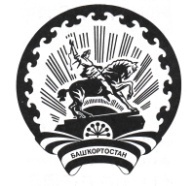 РЕСПУБЛИКА   БАШКОРТОСТАНСовет  сельского поселенияМаксим – Горьковский  сельсоветмуниципального района  Белебеевский район452014, с. ЦУП им. М, Горького, ул. Садовая, д.3         Тел. 2-08-98, факс: 2-08-98№п/пИдентификационный номер (кадастровый номер)Наименование автомобильных дорогНаименование участка автомобильной дорогиЭксплуатационные километры (м)Категория дорогиПротяженность, м.Протяженность, м.Протяженность, м.Рыночная стоимость без учета НДС, рубОстаточная стоимость№п/пИдентификационный номер (кадастровый номер)Наименование автомобильных дорогНаименование участка автомобильной дорогиЭксплуатационные километры (м)Категория дорогивсегоВ том числеВ том числеРыночная стоимость без учета НДС, руб№п/пИдентификационный номер (кадастровый номер)Наименование автомобильных дорогНаименование участка автомобильной дорогиЭксплуатационные километры (м)Категория дорогивсегоС твердым покрытиемИз них с асфальтомРыночная стоимость без учета НДС, руб102:09:060401:933сооружениеРБ, Белебеевский р-н, с. Санатория Глуховского, ул.Строителей от д.4 до д.73955395395289 270,00202:09:060401:934сооружениеРБ, Белебеевский р-н, с. Санатория Глуховского, ул. Центральная,  от д.№8 до д.№30, включая дорогу вокруг д.№161 11451 1141 114543 880,00302:09:060401:935сооружениеРБ, Белебеевский р-н, с. Санатория Глуховского, ул. Лесная, от д.№1 до д.№135605560560205 050,004 02:09:060401:936сооружениеРБ, Белебеевский р-н, с. Санатория Глуховского, ул. Ленина5805580580347 500,00